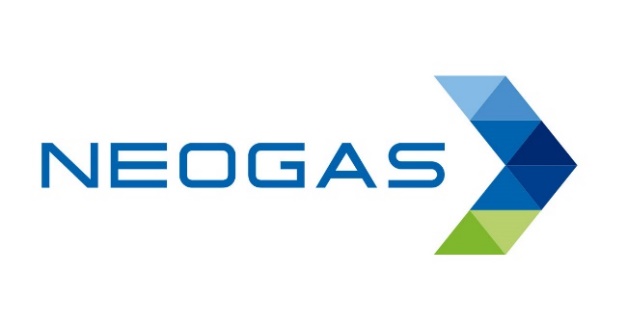 შპს ,,ნეოგაზი“თბილისში, დავით აღმაშენებლის ხეივანი #121-ში არსებული ავტო გაზგასამართი სადგურის ტერიტორიაზე ნავთობპროდქტების სარეალიზაციო წერტილის დამატების მიზნით ნავთობპროდუქტების საცავის მოწყობა და ექსპლოატაციასკრინინგის ანგარიშითბილისი, 2021 წელიშესავალიშპს ,,ნეოგაზს“ თბილისში, დავით აღმაშენებლის ხეივანი #121-ში ტერიტორიაზე გააჩნია ავტო გაზგასამართი სადგური ბუნებრივი აირის საცავით, რომელიც მდებარეობს კომპანიის საკუთრებაში არსებულ არასასოფლო-სამეურნეო დანიშნულების მქონე მიწაზე. მიწის საკადასტრო კოდია: 01.13.01.001.080, ხოლო ტერიტორიის საერთო ფართობი შეადგენს 2856 კვ.მ-ს.კომპანიას, აღნიშნულ ობიექტზე, ბუნებრივი აირის საცავების ფუნქციონირების მიზნით გააჩნია საქართველოს გარემოს დაცვისა და სოფლის მეურნეობის მინისტრის 2015 წლის 19 ნოემბრის N ი-891 ბრძანებით გაცემული N 000184 (19.11.2015) გარემოზე ზემოქმედების ნებართვა. ამასთან, კომპანიამ კანონით დადგენილი მოთხოვნის შესაბამისად მიმართა საქართველოს გარემოს დაცვისა და სოფლის მეურნეობის სამინისტროს გარემოზე ზემოქმედების ნებართვის გარემოსდაცვითი გადაწყვეტილებით ჩანაცვლების მოთხოვნით, რაზედაც კომპანიამ მიიღო, საქართველოს გარემოს დაცვისა და სოფლის მეურნეობის მინისტრის 2020 წლის 31 დეკემბრის #2-1272 ბრძანებით დამტკიცებული გარემოსადაცვითი გადაწყვეტილება (დანართი N 5).შესაბამისად, მომზადებული და საქართველოს გარემოს დაცვისა და სოფლის მეურნეობის სამინისტროსთან შეთანხმებული აქვს ატმოსფერულ ჰაერში მავნე ნივთიერებათა ზღვრულად დასაშვები გაფრქვევების ნორმების პროექტი, რომლის განახლებული ვარიანტი კომპანიას შეთანხმებული აქვს 2019 წელს.ავტოგასამართი სადგური ამ ეტაპზე აწარმოებს ბუნებრივი აირით ავტომობილების გამართვას და ნავთობპროდუქტების (საწვავის) გაცემის წერტილები არ გააჩნია.თუმცა აღნიშნული სადგურის ტერიტორიაზევე კომპანია გეგმავს ნავთობპროდუქტების გაცემის წერტილის დამატებას. ნავთობპროდუქტების გაცემის მიზნით დაგეგმილია 1 გასამართი სვეტის დამატება, რომელიც აღჭურვილი იქნება გაცემის 8 წერტილით. გათვალისწინებულია 4 ტიპის საწვავის: დიზელის, რეგულარის, პრემიუმის და სუპერის ტიპის საწვავის გაცემა. შესაბამისად, დაგეგმილი პროექტი თითოეული წერტილის ნავთობით მომარაგების მიზნით ითვალისიწინებს საწვავის მიწისქვეშა რეზერვუარების მოწყობას. სულ მოწყობილი იქნება 4 მიწისქვეშა რეზერვუარი, აქედან 2 რეზერვუარის მოცულობა ცალ-ცალკე იქნება 25 მ3, ხოლო 2 რეზერვუარის მოცულობა ცალ-ცალკე იქნება 20 მ3. რეზერვუარების ჯამური მოცულობა იქნება 90 მ3.  რეზერვუარების მოცულობა წარმოდგენილია ცხრილში N1.ცხრილი N 1 - საპროექტო ნავთობპროდუქტების რეზერვუარების მოცულობა საქართველოს გარემოსდაცვით შეფასების კოდექსის მე-II დანართის, მეექვსე პუნქტის, 6.3 ქვეპუნქტის შესაბამისად, ნავთობისა და ნავთობპროდუქტების საცავის მოწყობა და ექსპლუატაცია ექვემდებარება გარემოსდაცვითი სკრინინგის ანგარიშის მომზადებას. საქართველოს გარემოს დაცვისა და სოფლის მეურნეობის სამინისტრო, ამავე კოდექსის მე-7 მუხლით დადგენილი სკრინინგის პროცედურის გავლის საფუძველზე იღებს გადაწყვეტილებას გზშ-ს საჭიროების შესახებ. შესაბამისად, არსებულ გაზგასამართ სადგურზე ნავთობპროდუქტების სარეალიზაციო წერტილის დამატების მიზნით, ნავთობპროდუქტების საცავის მოწყობასა და ექსპლოატაციის საქმიანობასთან დაკავშირებით  მომზადებული იქნა წინამდებარე სკრინინგის ანგარიში. ცნობები საქმიანობის განმახორციელებლის და იმ საკონსულტაციო კომპანიის შესახებ, რომელიც მონაწილეობდა წინამდებარე სკრინინგის ანგარიშის მომზადებაში მოცემულია ცხრილში N2.  ცხრილი N 2 – ინფორმაცია კომპანიების შესახებინფორმაცია დაგეგმილი საქმიანობის შესახებსაპროექტო ტერიტორიის  ადგილმდებარეობაროგორც შესავალ ნაწილში აღინიშნა შპს ,,ნეოგაზს“ თბილისში, აღმაშენებლის ქ #121-ში გააჩნია ავტო გაზგასამართი სადგური, რომელიც მდებარეობს კომპანიის საკუთრებაში არსებულ არასასოფლო-სამეურნეო დანიშნულების მქონე მიწის ნაკვეთზე საკადასტრო კოდით: 01.13.01.001.080.საპროექტო ტერიტორიზე ამ ეტაპზე მოწყობილია და ფუნქციონირებს გაზგასამართი სადგური. ტერიტორია მოასფალტებულია და თავისუფალია მცენარეული საფარისგან.საპროექტო ტერიტორიიდან დასახლებული პუნქტი დაშორებულია 135 მეტრით. უახლოესი დაცული ტერიტორია თბილისის ეროვნული პარკი 6.5 კმ მანძილით, ხოლო სსიპ „სატყეო სააგენტოს“ მართვას დაქვემდებარებული ტყის ფონდი მდებარეობს 4,5 კილომეტრში. ამასთანავე, მდ. მტკვარი დაშორებულია 1337 მეტრით.მოქმედი გაზგასამართი სადგური მდებარეობს აღმაშენებლის ხეივანსა და გლდანის დამაკავშირებელ გზაზე. ობიექტის სრული ტერიტორიის GPS კოორდინატები მოცემულია ობიექტის განთავსების სიტუაციურ რუკაზე.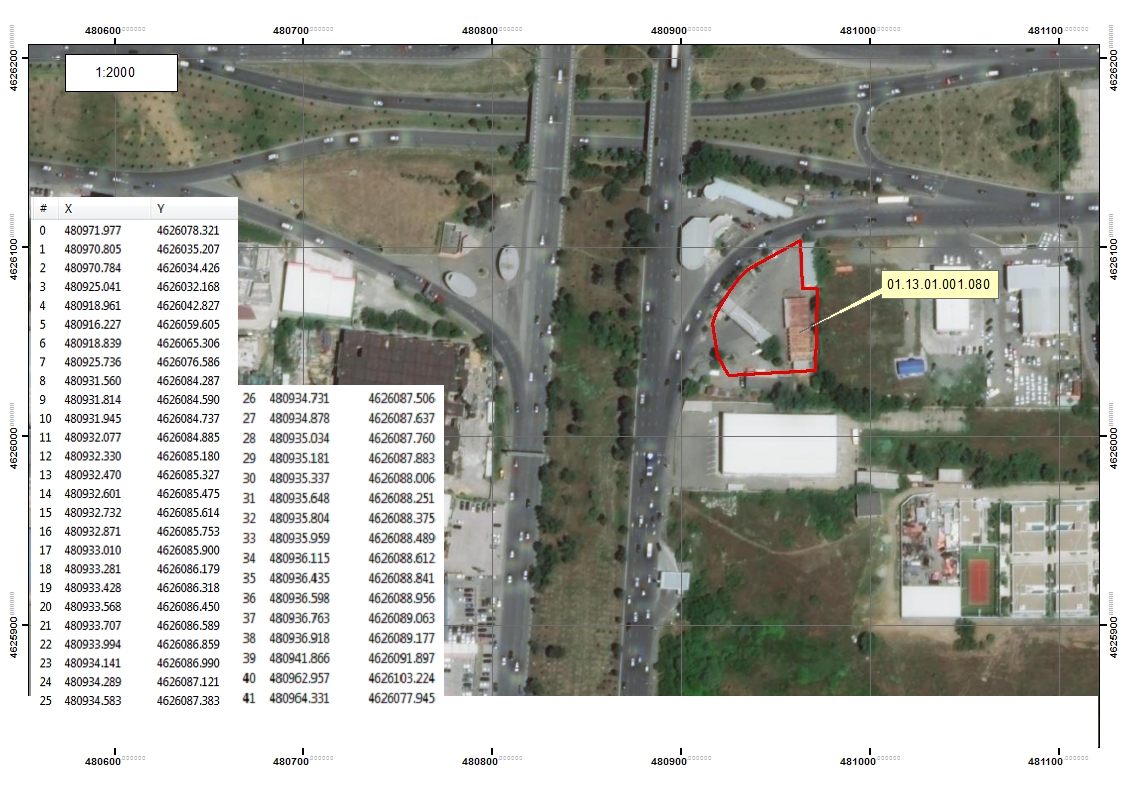 სურ. N 1 - ობიექტის განთავსების სიტუაციური რუკა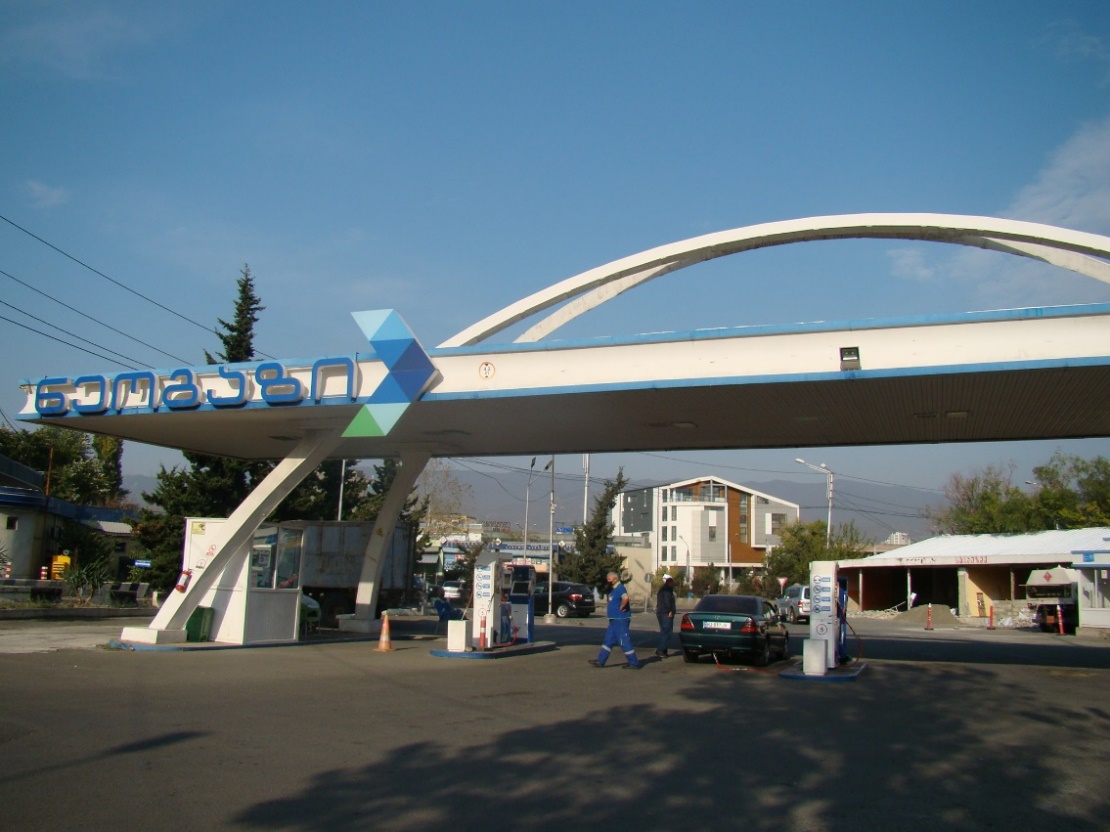 სურ. N 2 - ობიექტის განთავსების ტერიტორიასაწარმოს არსებული და დაგეგმილი ინფრასტრუქტურული ობიექტების აღწერაარსებული ინფრასტრუქტურასაპროექტო ტერიტორიაზე, რომელზედაც უკვე ფუნქციონირებს გაზგასამართი სადგური მოწყობილია შემდეგი ინფრასტრუქტურული ობიექტები:ადმინისტრაციული საოფისე - საოპერატორო შენობა;საკომპრესორო 2 კომპრესორით;საშუალო წნევიანი გაზსადენიკლიენტთა მოსაცდელად ცალკე ინფრასტრუქტურა შესაბამისი გადახურვით;ბუნებრივი აირის საცავის ორი კომპლექტი (რესივერები ჯამური მოცულობით 2130მ3)ზეთშემკრები მიწისქვეშა სისტემა.ბუნებრივი აირის გასაცემი 3 ცალი ორმხრივი  სვეტწერილი, 6 „პისტოლეტით“, შესაბამისი გადახურვით;ელექტრომობილების დამტენი სვეტი;სველი წერტილი;მეხამრიდები;ხანძარსაწინააღმდეგო სისტემა;განათება. საწარმოს არსებული ინფრასტრუქტურული ობიექტების დახასიათება, ტექნოლოგიურ პროცესის აღწერაროგორც უკვე აღინიშნა ობიექტის ტერიტორიაზე მოწყობილია ადმინისტრაციული შენობა, რომელიც მოიცავს როგორც ოფისისთვის განკუთვნილ ინფრასტრუქტურას ასევე იქ განთავსებულია საოპერატორო.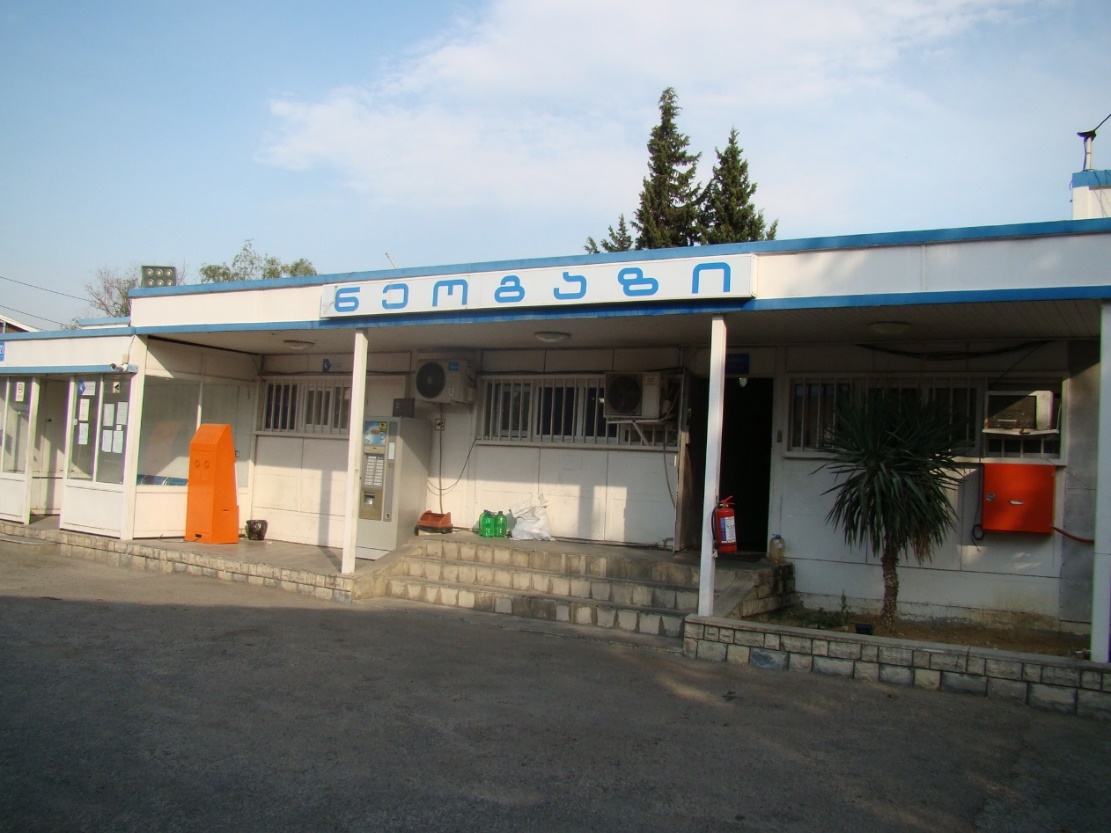 სურ. N 3 - ოფისის შენობაგაზგასამართ სადგურზე ბუნებრივი აირის მიწოდება ხდება თბილისის ტერიტორიაზე გამავალი გაზის ტრანსპორტირების კომპანიის მაგისტრალური გაზსადენიდან. რომელიც სადგურს უკავშირდება L=8,8 კმ და Ø=150 მმ ლითონის გაზსადენით. ვინაიდან ობიექტზე დამონტაჟებულია დაბალი წნევის კომპრესორები, გაზსადენის დასაწყისში მოწყობილია წნევის დამგდები დანადგარი, რომელიც უზრუნველყოფს საკომპრესორო სადგურისათვის ბუნებრივი აირის ოპტიმალური წნევით (საშუალოდ 5 კგ/სმ2) მიწოდებას. საკომპრესორო განთავსებულია მსუბუქი კონსტრუქციის შენობაში, სადაც დამონტაჟებულია უკრაინული წარმოების 2 კომპრესორი. თითოეული კომპრესორის წარმადობა 700 მ3/სთ-ია, კომპრესორებს გააჩნიათ ბრუნვითი გამაციებელი სისტემა, რომელშიც გამოიყენება ძირითადად წყალი, ხოლო ზამთრის თვეებში შესაძლოა დაემატოს ანტიფრიზი.  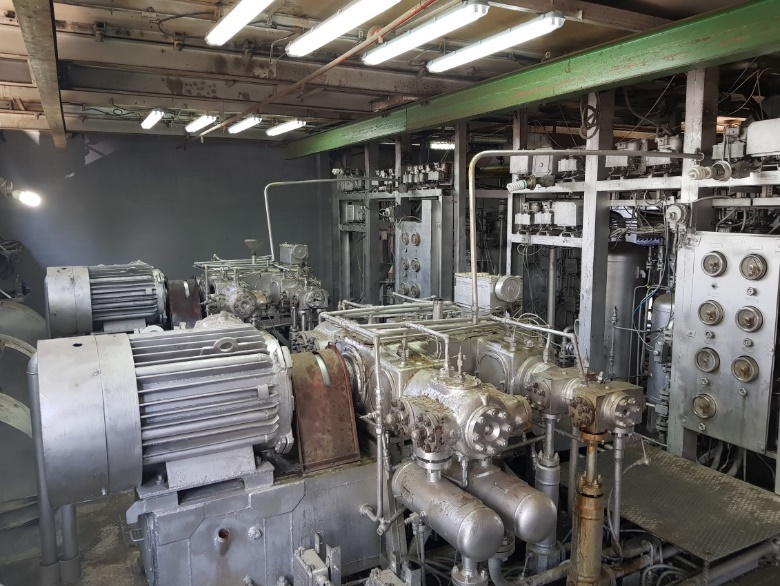 სურ. N 4 - საკომპრესორო შენობაბუნებრივი აირის საცავები. ტერიტორიაზე დამონტაჟებულია დაჭირხნილი აირის აირბალონების ორი კომპლექტი ჯამში 21303.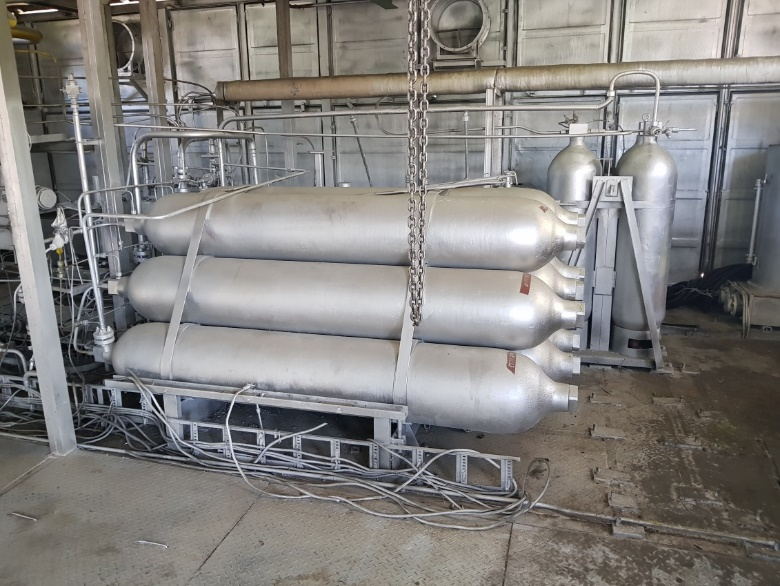 სურ. N 5 - რესივერებიბუნებრივი აირით სატრანსპორტო საშუალებების გამართვისათვის ობიექტზე განთავსებულია 3 სვეტწერტილი (6 „პისტოლეტი“), დღეისათვის ყველა მუშა მდგომარეობაშია. სვეტწერტილზე აირის მიწოდება ხდება ბუნებრივი აირის გარე და შიდა საცავებიდან. აირის მიწოდება ხდება ლითონის მილსადენით, ხოლო ავტოსატრანსპორტო საშუალებების გამართვისათვის გამოყენებულია 3 მ. სიგრძის მაღალი წნევის რეზინის მილი. მილის შიდა დიამეტრია 1/4 დიუმი.როგორც უკვე აღინიშნა, ავტოგაზგასამართი სადგურის ბუნებრივი აირით კვება ხდება თბილისის ტერიტორიაზე გამავალი გაზის ტრანსპორტირების კომპანიის მაგისტრალური გაზსადენიდან, რომელიც სადგურს  უკავშირდება 150 მმ-იანი ლითონის მილით.  კომპრესორი მარაგდება 5 კგ/სმ2 წნევიანი გაზით. კომპრესორში შემოსული გაზის წნევა გაიზრდება 200-220 კგ/სმ2-მდე, გაზის მიმდევრობითი დაჭირხვნის შედეგად. შეკუმშვის ყოველი საფეხურის ბოლოს გაზს თბომცვლელში აერთმევა შეკუმშვისას გამოყოფილი (შინაგანი ენერგიის გაზრდის შედეგად) სითბო და შეკუმშვის ყოველ შემდგომ საფეხურს მიეწოდება ამგვარად გაგრილებული გაზი. შეკუმშვის ბოლო საფეხურზე გაზის წნევა გახდება 220 კგ/სმ2 და თბომცვლელში გავლით გრილდება გარემოს ტემპერატურმდე. შემდეგ ბუნებრივი საწვავი გაზი დროებით შესანახად მიეწოდება მაღალი წნევის რეზერვუარს, საიდანაც მარაგდება ავტომანქანის საწვავი გაზით გაწყობა-გამართვის სვეტი.  საწვავ აირზე მომუშავე ავტომანქანა საწვავი აირით გაწყობა-გამართვისთვის დგება ავტოგაზგასამართი სადგურის გაწყობა-გამართვის სვეტთან; ამ სვეტის “პისტოლეტი” უერთდება ავტომანქანაზე დამონტაჟებულ აირმიმღები სისტემის სპეციალურ კვანძს, იხსნება ავტომანქანაზე დამონტაჟებული აირმიმღები სისტემის ვენტილი, შემდეგ კი გაწყობა-გამართვის სვეტზე დამონტაჟებული აირის მიმწოდებელი ვენტილი, რის შემდეგაც იწყება ავტომანქანის გაწყობა-გამართვა – მისი აირის ბალონების შევსება საწვავი აირით; როგორც კი აირის წნევა  ავტომანქანის აირის მიმღებ ბალონებში გახდება მაქსიმალური, იკეტება გაწყობა-გამართვის სვეტზე არსებული მიმწოდი ვენტილი, შემდეგ კი ავტომანქანის აირმიღების სისტემის ვენტილი. ამის შემდეგ ხდება “პისტოლეტი”-ს განქრევა მასში მყოფი მაღალი წნევიანი აირისაგან აირდამჭერ საცავში, ხოლო ,,პისტოლეტის’’ ავტომანქანის აირმიმღები სისტემის სპეციალური კვანძიდან მოხსნის შემდეგ დარჩენილი დაბალი წნევიანი აირის განქრევა ხდება ატმოსფეროში.  ამგვარად, დაბალი წნევის მილგაყვანილობიდან აღებული და სათანადოდ შემზადებული ბუნებრივი საწვავი აირით ავტომობილთა გაწყობა-გამართვის აქ გამოყენებული ტექნოლოგია და ტექნიკურ პროცესთა ერთობლიობა პრაქტიკულად გამორიცხავს სადგურის ნორმალური რეჟიმით მუშაობისას ავარიულ სიტუაციებს და მისი სხვა რომელიმე ბლოკიდან ან უბნიდან რამდენადმე მნიშვნელოვან გაფრქვევას საწვავი აირისა (მეთანისა).  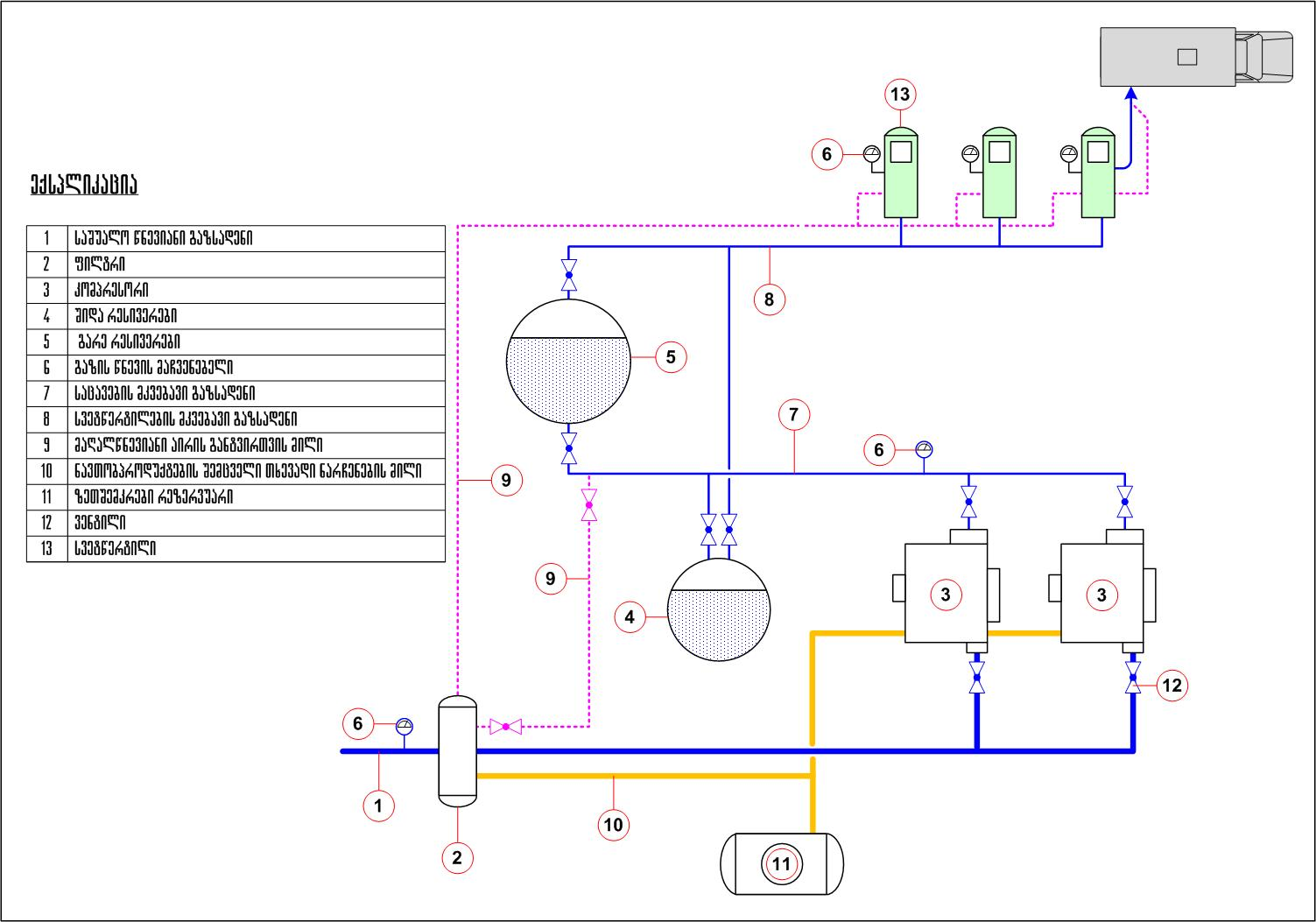 სურ. N 6 - აირსავსები საკომპრესორო სადგურის ექსპლოატაციის ტექნოლოგიური პროცესიობიექტის ტერიტორიაზე ასევე მოწყობილია მეხამრიდი და ელექტრომობილების დამტენი სვეტი, რომელიც დამონტაჟებულია ,,მ2-უძრავი ქონების“  და ,,E-space”-ს მიერ, მათ შორის არსებული პარტნიორობის ფარგლებში. 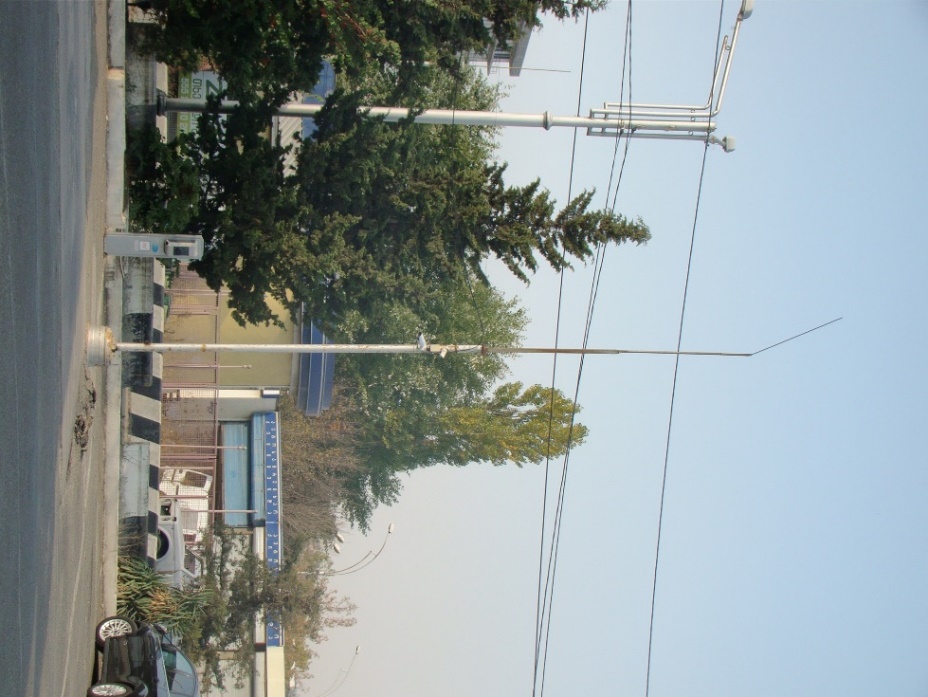 სურ. N 7 - ელექტრომობილების დამტენი სვეტი და მეხამრიდიშპს ,,ნეოგაზის“ ავტო გაზგასამართი სადგურის ტერიტორიაზე მოწყობილია სპეციალური ინფრასტრუქტურა კლიენტების მოსაცდელად, აღჭურვილი შესაბამისი გადახურვით და სკამებით. 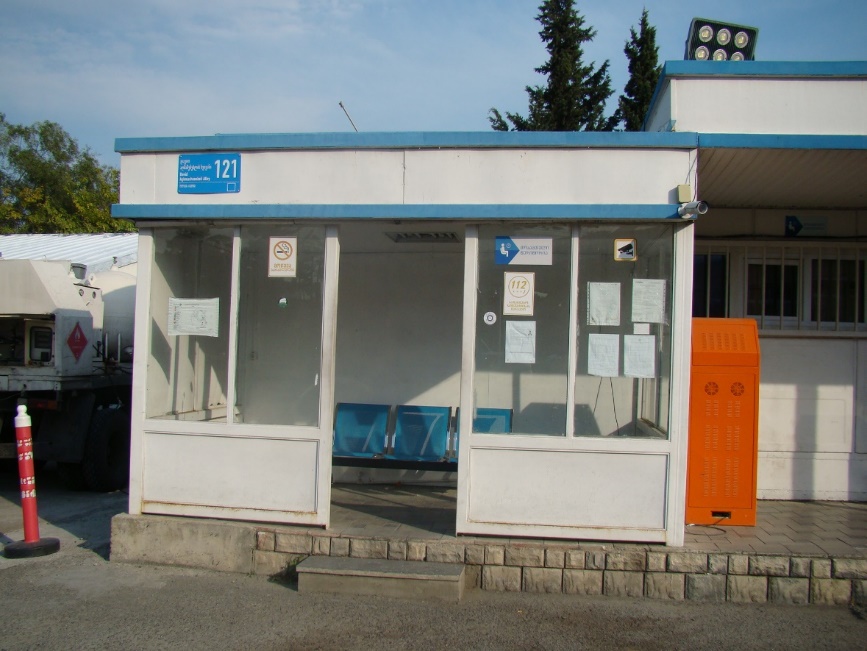 სურ. N 8 - კლიენტთა მოსაცდელიობიექტის ტერიტორიაზე მოწყობილია სახანძრო განგაშისა და ცეცხლაღმომჩენი სისტემები, ასევე სახანძრო ჰიდრანტი. გარდა ამისა, გათვალისწინებულია ხელის ცეცხლმაქრები და სახანძრო-სამაშველო სამსახურისთვის მისაერთებლები.ობიექტი აღჭურვილია ხანძარსაწინააღმდეგო სტენდით. ხანძრის შემთხვევაში წყლის გამოყენება მოხდება ქალაქის წყალმომარგების ქსელიდან.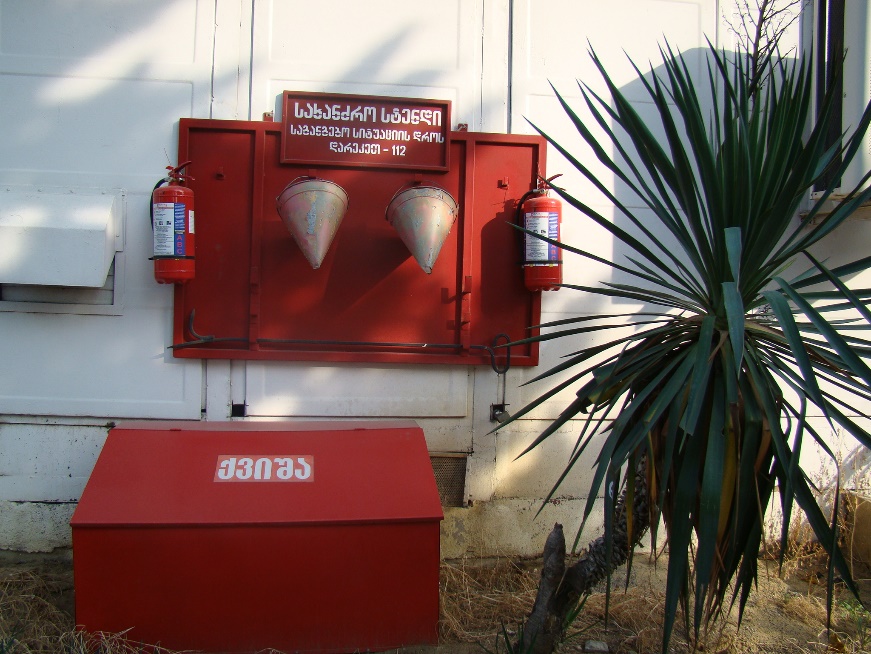 სურ. N 9 - ხანძარსაწინააღმდეგო სისტემაპროექტით გათვალისწინებული ახალი ინფრასტრუქტურული ობიექტების მოწყობა და ტექნოლოგიური პროცესის აღწერადაგეგმილი პროექტი, არსებული ინფრასტრუქტურის უცვლელად, იმავე ნაკვეთის საკადასტრო კოდის ფარგლებში ითვალისიწინებს შემდეგი ობიექტების დამატებას:4 ცალი მიწისქვეშა რეზერვუარი ნავთობპროდუქტების მისაღებად;1 ცალი საწვავის სვეტი, 8 ცალი პისტოლეტით ნავთობპროდუქტების გასაცემად.საწვავის რეზერვუარების განთავსება მოხდება მიწისქვეშა სარკოფაგში და სიცარიელეები შევსებული იქნება ქვიშა-ღორღის წვრილი ფრაქციით. რეზერვუარების სასუნთქი სარქველების სიმაღლე იქნება        H = 3.0 მ და დიამეტრი D = 0.05 მ. რეზერვუარები დაფარული იქნება ანტიკოროზიული ნივთიერებებით. ისინი ისე მოეწყობა მიწისქვეშ, რომ ავტომობილებმა ზემოდან იმოძრაონ. საწვავის მიმღები და საჰაერო მილები გატანილი იქნება სარეზერვუარო პარკის გვერდით უსაფრთხო ადგილას, ტერიტორიის საკადასტრო საზღვრებში.საწვავის დისპენსერები მიწისქვეშა მილსადენების საშუალებით დაუკავშირდება საწვავის რეზერვუარებს. საწვავის რეზერვუარები იქნება ქარხნული წარმოების და შერჩეული იქნება ისეთი ტიპის, რომელიც გამოიყენება სპეციალურად საწვავის შესანახად. წინასწარი გათვლებით რეზერვუარები დამზადებული იქნება ლითონის ორშრიანი ფურცლით. 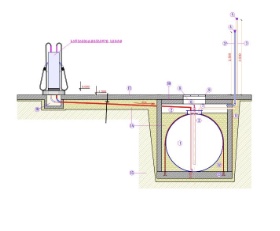 სურ. N 10 - საწვავის ავზის მოწყობის სქემაავტოგასამართი სადგურის ტერიტორიაზე ნავთობპროდუქტების შემოტანა განხორციელდება ავტოცისტერნების საშუალებით. ერთდროულად შესაძლებელია მოხდეს ორი სახის  ნავთობპროდუქტის დიზელის და ბენზინის საწვავის მიღება და დაცლა რეზერვუარებში.  როგორც უკვე აღინიშნა 4 რეზერვუარიდან, თითოეული განკუთვნილი იქნება სხვადასხვა სახის საწვავისთვის, ესენია: დიზელი, რეგულარი, პრემიუმი და სუპერი. ამასთან მოსაწყობი რეზერვუარებიდან 2 რეზერვუარის მოცულობა ცალ ცალკე იქნება 20 მ3, ხოლო 2 რეზერვუარის მოცულობა ცალ-ცალკე 25 მ3. ჯამურად ოთხივე რეზერვუარის მოცულობა იქნება 90 მ3.ობიექტი დღე ღამეში საშუალოდ მოემსახურება 500 ავტომობილს და სავარაუდოდ  დღე-ღამის განმავლობაში გაცემული იქნება დაახლოებით  10  ტონა ბენზინის და 8 ტონა დიზელის საწვავი.რაც შეეხება, უშუალოდ რეზერვუარების და დამაკავშირებელი მილსადენის მოწყობის სამუშაოებს, იგი დიდი მოცულობის სამშენებლო სამუშაოებთან დაკავშირებული არ არის. სპეციალური სანგრევი აპარატურის საშუალებით მოხდება ბეტონის საფარის მოჭრა, შესაბამისი ზომის ღრმულების მოწყობა, მზა რეზერვუარების ჩაწყობა, შესაბამისი მილსადენების მოწყობა სვეტებთან დასაკავშირებლად და ზედაპირის დაფარვა ისევ ბეტონის საფარით.რეზერვუარებიდან საწვავის ამოღება მოხდება, სპეციალური ტუმბოს მეშვეობით, საიდანაც ავტომატურად მიეწოდება საწვავის გასამართ სვეტს. საწვავის გასამართი სვეტი, ასევე მოწყობილი იქნება არსებული გადახურვის ქვეშ, ბუნებრივი აირის გასამართი სვეტების მოპირდაპირედ.სხვა დამატებითი ინფრასტრუქტურის მოწყობა ობიექტზე არ იგეგმება და გამოყენებული იქნება ობიექტზე უკვე არსებული ინფრასტრუქტურა.საპროექტო ტერიტორიასთან მისასვლელი გზებიშპს ,,ნეოგაზის“ არსებული გაზგასამართი სადგური მოწყობილია აღმაშენებლის ხეივნის და გლდანის დამაკავშირებელ საავტომობილო გზაზე. შესაბამისად, პროექტით დაგეგმილი ცვლილება ახალი მისასვლელი გზის მოწყობის სამუშაოებს არ საჭიროებს.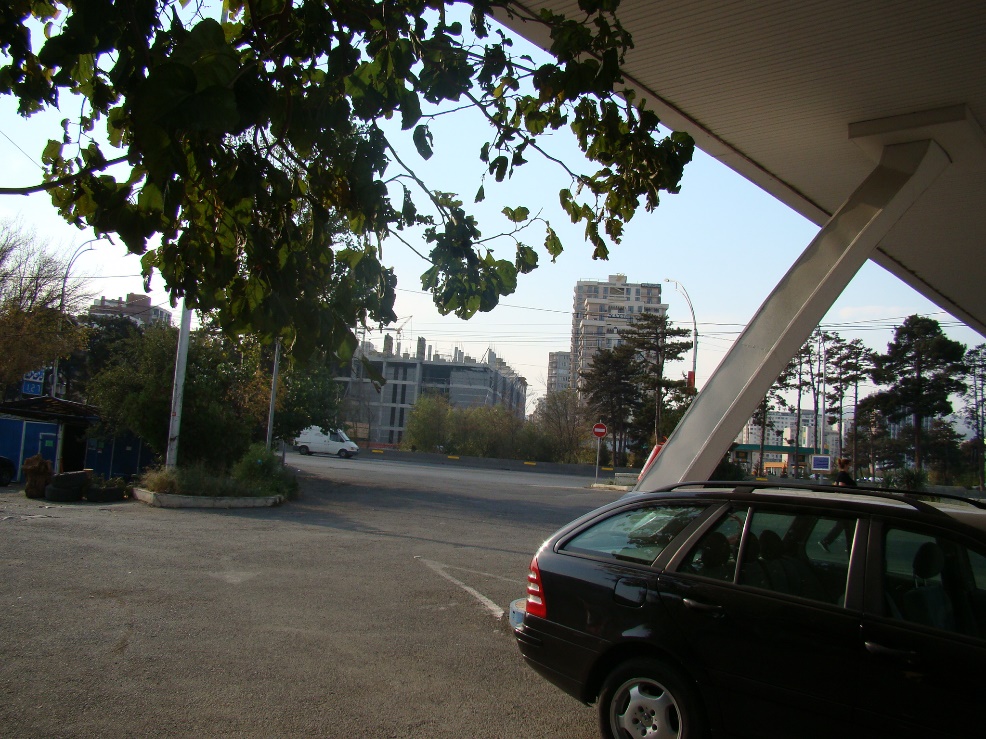 სურ. N 11 - მისასვლელი გზაობიექტის მუშაობის რეჟიმი და დასაქმებულების რაოდენობაობიექტის ამჟამინდელი სამუშაო რეჟიმი, მისი სფეციფიკიდან გამომდინარე განისაზღვრება 24 საათიანი, წელიწადში 330 სამუშაო დღით. დაგეგმილი ცვლილება, რომელიც ითვალისიწინებს ახალი სვეტწერტილების დამატებას ნავთობპროდუქტების რეალიზაციის მიზნით, ობიექტის მუშაობის რეჟიმს არ შეცვლის და იგი დარჩება უცვლელი.რაც შეეხება დასაქმებულების რაოდენობას, ამ ეტაპზე ობიექტზე დასაქმებულია 8 ადამიანი, ორ ცვლაში. ნავთობპროდუქტების გაცემის წერტილების დამატების შემდეგ დამატებით დასაქმებული იქნება 6 ადამიანი ორ ცვლაში. ობიექტზე დასაქმებული იქნება ადგილობრივი მოსახლეობა.ობიექტის წყალმომარაგება ობიექტის სასმელი წყლით მომარაგება ხორციელდება ბუტილიზირებული სახით, ასევე თბილისის წყალსადენიდან, ხოლო რაც შეეხება ტექნიკურ წყალს, მისი მიწოდება ხორციელდება ასევე ქალაქის წყალსადენიდან.ზემოქმედების შეფასება ზემოქმედება დაცულ ტერიტორიებზე და ტყის ფონდის მიწებზესაპროექტო ტერიტორიიდან უახლოესი დაცული ტერიტორია,  თბილისის ეროვნული პარკი  მდებარეობს 6,5 კმ მანძილზე, ხოლო სსიპ “სატყეო სააგენტოს” მართვას დაქვემდებარებული ტყის ფონდი მდებარეობს 4,5 კილომეტრში. შესაბამისად პროექტით გამოწვეული ზემოქმედება დაცულ ტერიტორიებზე და ტყის ფონდის მიწებზე მოსალოდნელი არ არის.ზემოქმედება მცენარეულ საფარზე და ცხოველთა სამყაროზესაპროექტო ტერიტორია თავისუფალია ხე-მცენარეებისგან. აქედან გამომდინარე, პროექტით დაგეგმილი ცვლილება მცენარეულ საფარზე ზემოქმედებას არ ითვალისიწინებს.ამასთანავე, აღსანიშნავია ის გარემოება, რომ საპროექტო ტერიტორია მდებარეობს ქალაქის ერთ-ერთი ცენტრალური გზის ნაპირზე და გამოირჩევა ხმაურით, რომელიც გამოწვეულია იქ არსებული ადგილობრივი და საქალაქთაშორისო სატრანსპორტო მიმოსვლით. შესაბამისად, ცხოველთა ბუდობისთვის ხელსაყრელი პირობები არ არის და პროექტის განხორციელება ვერ შეცვლის არსებულ გარემოს.ჩამდინარე საწარმოო, სამეურნეო და სანიაღვრე წყლების მართვაობიექტის ტერიტორიაზე მოწყობილია სველი წერტილი, რომელიც მიერთებულია თბილისის საკანალიზაციო ქსელთან, მათთან არსებული შეთანხმების შესაბამისად.რაც შეეხება სანიაღვრე წყლების მართვის საკითხს, ობიექტის ტერიტორიაზე მოწყობილი შესაბამისი ჭები, რომელიც აღჭურვილია სალექარი სისტემით. სანიაღვრე წყლები ჩაედინება ამ ჭებში, რომელიც უერთდება ქალაქის სანიაღვრე ქსელს. აღსანიშნავია ის გარემოებაც, რომ უშუალოდ ნავთობპროდუქტების გაცემის უბანზე სანიაღვრე წყლების მოხვედრა არ მოხდება, იქ არსებული კაპიტალური გადახურვის გამო. ხოლო ნავთობპროდუქტების შემთხვევითი დაღვრის შემთხვევაში, მისი შეკრება მოხდება ნავთობპროდუქტების დამჭერში, რომელიც მოწყობილი იქნება პროექტის ცვლილების ეტაპზე. ნავთობდამჭერში და სანიაღვრე წყლების სალექარებში დაგროვილი ნარჩენის გატანა მოხდება დაგროვების შესაბამისად, შესაბამისი ნებართვის მქონე კომპანიის მიერ. კომპანიას ამ ეტაპზე უკვე აქვს გაფორმებული ხელშეკრულება შპს ,,სანიტართან“, რომელიც უზრუნველყოფს კომპანიის ობიექტებზე წარმოქმნილი სახიფათო ნარჩენების და სანიაღვრე წყლების ნალექის გატანას.ნიადაგის ან/და გრუნტის წყლების დაბინძურება, ზემოქმედება ზედაპირული წყლის ობიექტზეავტოგასამართი სადგურისთვის განკუთვნილი მიწისქვეშა რეზერვუარების ქვეშ მოეწყობა  ჰიდროსაიზოლაციო ფენა. კერძოდ კი, 15 სმ სისქის მქონე ქვიშის ფენა, რომელიც დაფარული იქნება გუდრონით. რეზერვუარის საძირკვლის ასეთი ტიპის ფენით მოწყობა მინიმუმადე ამცირებს რეზერვუარის საძირკვლის ქვეშ არსებული გრუნტის დაბინძურების და შესაბამისად ამასთან დაკავშირებული ნეგატიური ზემოქმედების რისკებს.გარდა ამისა, ავტოგასამართი სადგურის ტერიტორია მობეტონებულია, რაც ასევე გამორიცხავს ნიადაგის ან/და გრუნტის წყლების დაბინძურების ალბათობას.გარდა ამისა, უახლოესი ზედაპირული წყლის ობიექტი, მდ. მტკვარი ობიექტიდან დაშორებულია 1337 მეტრით მეტრით, რაც იმას ნიშნავს, რომ ობიექტის ფუნქციონირების შედეგად, ზედაპირულ წყალზე ზემოქმედება მოსალოდნელი არ არის.ფუჭი ქანების წარმოქმნა და მისი მართვაობიექტის მოწყობის პროცესში, კერძოდ კი რეზერვუარებისთვის შესაბამისი ღრმულების მოწყობის ეტაპზე, მოსალოდნელია ფუჭი ქანების წარმოქმნა. ღრმულებიდან ამოღებული მიწა, დროებით დასაწყობდება იქვე და გატანილი იქნება ტერიტორიიდან მუნიციპალიტეტთან წინასწარ შეთანხმებულ ტერიტორიაზე, ან ასევე, მუნიციპალიტეტის მითითებით შესაძლებელია მისი გადაცემა მოხდეს სამშენებლო კომპანიებისთვის, მიწის ვაკისების ან/და ღრმულების ამოსავსებად.ზემოქმედება ნიადაგის ნაყოფიერ ფენაზეგაზგასამართი სადგურის ტერიტორია მობეტონებულია და ნიადაგის ნაყოფიერი ფენა წარმოდგენილი არ არის. შესაბამისად, დაგეგმილი პროექტის განხორციელება ნიადაგის ნაყოფიერი ფენის მოხსნას და მასზე ზემოქმედებას არ ითვალისწინებს.ზემოქმედება კულტურული მემკვიდრეობის ძეგლებზე ტერიტორიის დათვალიერებით და ვიზუალური შეფასებით, არც საპროექტო ტერიტორიაზე  და არც მიმდებარე ტერიტორიაზე კულტურული მემკვიდრეობის ძეგლი არ ფიქსირდება. შესაბამისად, მასზე ობიექტის ზემოქმედება მოსალოდნელი არ არის.ზემოქმედება სატრანსპორტო ნაკადებზეარსებული ობიექტის ტერიტორიაზე დაგეგმილი მცირე მასშტაბის მოწყობითი სამუშაოების მიმდინარეობის პროცესში სამშენებლო მასალების და მუშახელის ტრანსპორტირებისათვის გამოყენებული იქნება ასფალტირებული საავტომობილო გზები. შედეგად გზების საფარის დაზიანება სატრანსპორტო ნაკადების ზრდის შემთხვევაში მოსალოდნელი არ არის.პროექტის მცირე მასშტაბიდან გამომდინარე და სატრანსპორტო ნაკადების ფონური ინტენსივობის გათვალისწინებით, ადგილობრივ გზებზე გადაადგილების შეზღუდვა (ე.წ. საცობების წარმოქმნა) ნაკლებად მოსალოდნელია. ობიექტის ექსპლუატაციის პროცესში ავტოტრანსპორტის გამოყენება საჭირო იქნება საწვავის რეზერვუარების შევსების სამუშაოების შესასრულებლად. შესაბამისად მოძრაობა არ იქნება ინტენსიური და სატრანსპორტო ნაკადებზე ზემოქმედება ასევე მოსალოდნელი არ არის.ნარჩენების წარმოქმნა და მისი მართვასაყოფაცხოვრებო ნარჩენებიობიექტის ტერიტორიაზე ამჟამადაც და ცვლილების განხორციელების შემდეგაც მოსალოდნელია ისეთი საყოფაცხოვრებო ნარჩენების წარმოქმნა, როგორიცაა პერსონალის კვებითი ნარჩენები. აღნიშნული ნარჩენებისთვის ობიექტის ტერიტორიაზე განთავსებულია შესაბამისი ურნები. ნარჩენების გატანა ხდება დაგროვების შედეგად, შესაბამისი კომუნალური სამსახურის მიერ მათთან გაფორმებული ხელშეკრულების საფუძველზე.რეზერვუარების და საწვავის გაცემის წერტილების მოწყობის პროცესში წარმოქმნილი სამშენებლო ნარჩენებიარსებულ გაზგასამართ სადგურზე, ახალი საწვავის რეზერვუარების, დამაკავშირებელი მილსადენის  და საწვავის წერტილების დამატების პროცესში მოსალოდნელია მცირე რაოდენობის სამშენებლო ნარჩენების წარმოქმნა. კერძოდ კი, რეზერვუარების და მილსადენების ღრმულების მოწყობის პროცესში მოსალოდნელია ფუჭი ქანების წარმოქმნა, რომლის მართვაც მოხდება ნარჩენების მართვის კანონმდებლობით დადგენილი მოთხოვნების გათვალისწინებით, ადგილობრივ  მუნიციპალიტეტთან წინასწარ შეთანხმებული პრობების შესაბამისად. იქიდან გამომდინარე, რომ დაგეგმილი ცვლილება არ არის დაკავშირებული მასშტაბურ სამუშაოებთან, ობიექტის ტერიტორიაზე ნარჩენების უკანონო გაფანტვას ან/და დასაწყობებას ადგილი არ ექნება.სახიფათო ნარჩენებირაც შეეხება სახიფათო ნარჩენების წარმოქმნას ობიექტის ფუნქციონირების პროცესში, მოსალოდნელია ისეთი სახის ნარჩენების წარმოქმნა, როგორიცაა უკვე არსებული გაზგასამართი სადგურის ფუნქციონირების პროცესში წარმოქმნილი ზეთის ნარჩენები ზეთშემკრებიდან და ამას დაემატება ნავთობპროდუქტების ნარჩენები ნავთობშემკრები ავზიდან. გარდა ამისა, ამ ეტაპზეც და შემდეგაც მოსალოდნელია ნავთობპროდუქტებით დაბინძურებული ჩვრების, ხელთათმანების და სხვა საწმენდი საშუალებების წარმოქმნა. ასეთი სახის სახიფათო ნარჩენებისთვის კომპანიას მოწყობილი აქვს მეტალის კარადა, შესაბამისი გადახურვით და მარკირებით, რომელიც აღჭურვილია ასევე  მარკირებული ურნებით. დაგროვილი ნარჩენების გატანა ხდება შესაბამისი ნებართვის მქონე კომპანიის მიერ. 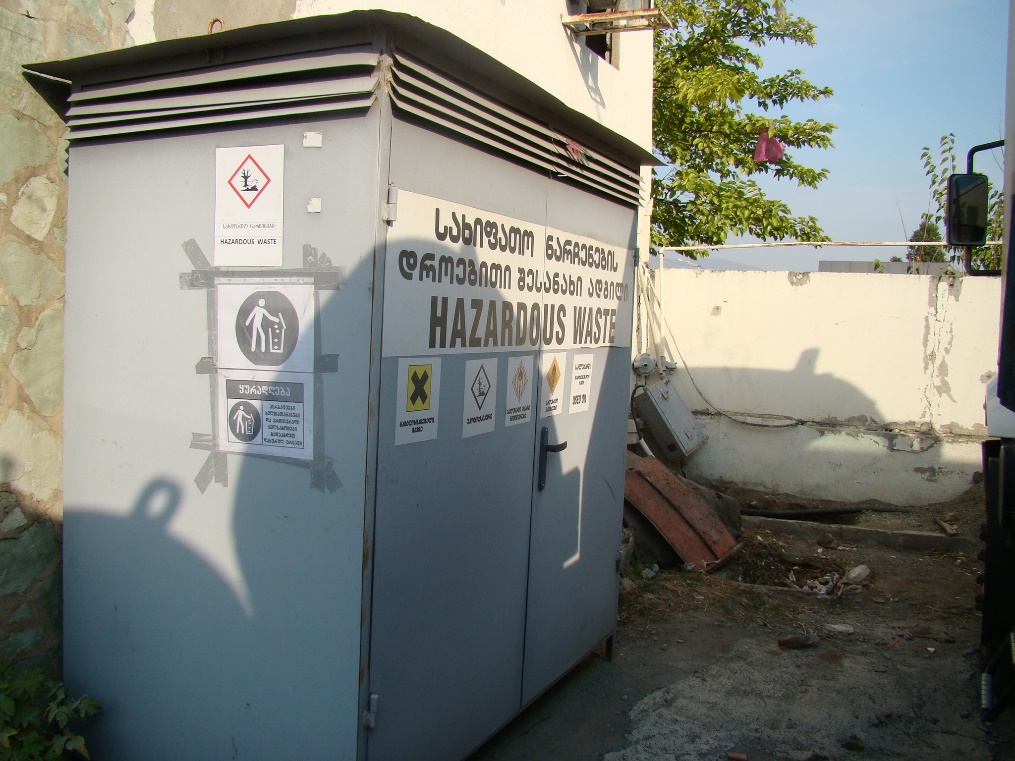 სურ. N 12 - სახიფათო ნარჩენების განთავსების უბანიატმოსფერული ჰაერის ხარისხი და მასზე ზემოქმედებაროგორც უკვე აღინიშნა, საპროექტო ტერიტორიაზე ამჟამად უკვე ფუნქციონირებს ავტო გაზგასამართი სადგური. აღნიშნული გაზგასამართი სადგურის ფუნქციონირებისთვის შპს ,,ნეოგაზს“ უკვე მომზადებული და საქართველოს გარემოს დაცვისა და სოფლის მეურნეობის სამინისტროსთან 2019 წელს შეთანხმებული აქვს კანონით დადგენილი ჰაერდაცვითი დოკუმენტაცია.არსებული ობიექტიდან ატმოსფერულ ჰაერში გაფრქვევის სტაციონალურ წყაროებს წარმოადგენენ: ბუნებრივი აირის გაცემის წერტილები და ასევე კომპრესორები (კომპრესორების მექანიკური შეზეთვა).არსებულ გაზგასამართ სადგურზე გაფრქვევის წყაროების დახასიათება გაფრქვევები ბუნებრივი აირის გამართვის სვეტებიდან (გ-1, გ-2, გ-3, გ-4, გ-5 და გ-6)როგორც უკვე აღინიშნა, ობიექტს გააჩნია ბუნებრივი აირის გამართვის 3 სვეტი, ჯამურად 6 „პისტოლეტით“. ექვსივე პისტოლეტი წარმოადგენს გაფრქვევის სტაციონალურ წყაროს და კვალიფიცირდება , როგორც: გ-1, გ-2, გ-3, გ-4, გ-5 და გ-6 წყაროები.საწარმოდან გაფრქვეული ჰაერის ძირითადი დამაბინძურებელი ნივთიერებაა მეთანი, რომელიც წარმოადგენს აქ გამოყენებული ბუნებრივი საწვავი აირის შემადგენლობის 90 %-ზე მეტს.ატმოსფერულ ჰაერში გაფრქვევის უმთავრესი წყაროა „პისტოლეტის“ განქრევის მილი, რომლიდანაც ხდება ავტოგაზგასამართი საკომპრესორო სადგურის გაწყობა-გამართვის სვეტის “პისტოლეტის” განქრევა. იგი საწვავი აირის გაფრქვევის ორგანიზებული წყაროა.  დეტალური გაანგარიშებები აღნიშნული წყაროების მიერ ემისიების გაფრქვევბთან დაკავშირებით მოცემულია სამინისტროსთან შეთანხმებულ ატმოსფერული ჰაერის დოკუმენტაციაში.ჯამურად კი, ბუნებრივი აირის გასამართი ორივე სვეტის, ექვსივე „პისტოლეტიდან“ წლის განმავლობაში ატმოსფერულ ჰაერში გაიფრქვევა მეთანი და ეთილმერკაპტანი. მეთანის გაფრქვევის  მაქსიმალური ერთჯერადი ემისია (გრ/წმ) შეადგენს 18 104-ს, ხოლო წლიური ემისია (ტ/წელ) 0,697-ს.ეთილმერკაპტანის გაფრქვევის მაქსიმალური ერთჯერადი ემისია (გრ/წმ) შეადგენს 0,0004-ს, ხოლო მისი წლიური ემისია 0,000015-ს.გაფრქვევები გაზის კომპრესორების მუშაობისას (გ-7)გაზის კომპრესორების გამართული მუშაობისთვის საჭიროა მისი მექანიკური დეტალების შეზეთვა. შეზეთვის დროს ზეთის გარკვეული რაოდენობა ჩაედინება საკომპრესოროში მოწყობილ ზეთდამჭერში, ხოლო ნაწილი ორთქლდება. შესაბამისად, აორთქლების შედეგად წარმოიქმნება გაფრქვევის წყარო 7. გაფრქვევის წყარო 7-დან ემისიების სახით გაიფრქვევა:ნაჯერი ნახშირწყალბადები (C12-C19), რომლის მაქსიმალური ერთჯერადი ემისია (გრ/წმ) შეადგენს 0,122-ს, ხოლო წლიური ემისია (ტ/წელ) 2,614-ს.ემისიები ზეთშემკრებიდან (გ-8)ატმოსფერული ჰაერის დაბინძურების წყაროს წარმოადგენს ზეთდამჭერის სასუნთქი სარქველი, საიდანაც ატმოსფეროში გაიფრქვევა:ნაჯერი ნახშირწყალბადები (C12-C19), რომლის მაქსიმალური ერთჯერადი ემისია (გრ/წმ) შეადგენს 5.2E-10-ს, ხოლო წლიური ემისია (ტ/წელ) 0.0000219-ს.სულ წლის განმავლობაში ავტოგაზგასამართი სადგურის ფუნქციონირების შედეგად გაფრქვეული მავნე ნივთიერებების სახეობების და რაოდენობა მოცემულია ცხრილში N3.ცხრილი N 3 - ატომოფერულ ჰაერში გაფრქვეული მავნე ნივთიერებებინავთობპროდუქტების რეზერვუარების და სვეტწერტილების დამატების შემთხვევაში არსებულ გაფრქვევას დაემატება ემისიები ნავთობპროდუქტების მიღება-გაცემისას. აღნიშნულის შესახებ ინფორმაცია მოცემულია შესაბამის თავში.ემისიების სახეები და რაოდენობები დაგეგმილი ნავთობროდუქტების რეზერვუარის და გაცემის წერტილების ფუნქციონირებისასსაქმიანობის სპეციფიკიდან გამომდინარე, მოსალოდნელია ისეთი მავნე ნივთიერებების გამოყოფა, როგორიცაა: ნაჯერი და უჯერი ნახშირწყალბადები, ბენზოლი, ქსილოლი, ამილენი, ტულუოლი და  ეთილბენზოლი.ობიექტზე არსებულ გაფრქვევის წყაროებს დაემატება გაფრქვევები საწვავის მიღებისას და გაცემისას, კერძოდ, ავტომანქანების ბაკში ჩასხმისას. შესაბამისად, წარმოიქმნება გაფრქვევის შემდეგი წყაროები: ემისიები რეზერვუარებში დიზელის საწვავის მიღება-შენახვისას (გ-9);ემისიები დიზელის საწვავის გაცემისას (ავტომანქანებში ჩატვირთვისას) (გ-10);ემისიები ბენზინის საწვავის მიღება-შენახვისას  (გ-11, გ-12, გ-13);ემისიები ბენზინის საწვავის გაცემისას/ავტომანქანებში ჩატვირთვისას (გ-14, გ-15, გ-16);აღნიშნული გაფრქვევის წყაროებიდან წლის განმავლობაში, ატმოსფერულ ჰაერში გაფრქვეულ მავნე ნივთიერებათა რაოდენობები მოცემულია ცხრილი N4.ცხრილი N 4 - ატმოსფერულ ჰაერში გაფრქვეული მავნე ნივთიერებებიავტო გაზგასამართ სადგურზე, ნავთობპროდუქტების წერტილების დამატების შემთხვევაში ობიექტიდან სულ წლის განმავლობაში, ატმოსფერულ ჰაერში გაფრქვეული მავნე ნივთიერებების შესახებ ინფორმაცია მოცემულია ცხრილში N5, ხოლო სიტუაციური რუკა გაფრქვევის წყაროების მითითებით წარმოდგენილია დანართის სახით (დანართი  N2).მიღებული ანალიზის შედეგებით ობიექტიდან წლის განმავლობაში გაფრქვეული მავნე ნივთიერებების რაოდენობა უმნიშვნელოა და კანონით დადგენილ ნორმებზე გადაჭარბებას არ გამოიწვევს. ამასთანავე, ნავთობპროდუქტების გაცემის წერტილების დამატების შემთხვევაში მომზადებული და საქართველოს გარემოს დაცვისა და სოფლის მეურნეობის სამინისტროში შესათანხმებლად წარდგენილი იქნება ობიექტის ,,ატმოსფერულ ჰაერში მავნე ნივთიერებათა ზღვრულად დასაშვები გაფრქვევის ნორმების“ პროექტი, სადაც გათვალისწინებული იქნება ობიექტის ჯამური გაფრქვევები და დეტალური ინფორმაცია გაფრქვევის გაანგარიშების შესახებ.ცხრილი N 5 - ატმოსფერულ ჰაერში გაფრქვეული მავნე ნივთიერებები კუმულაციური ზემოქმედებაკუმულაციური ზემოქმედების შეფასების მთავარი მიზანია პროექტის განხორციელებით მოსალოდნელი ზემოქმედების ისეთი სახეების იდენტიფიცირება, რომლებიც როგორც ცალკე აღებული, არ იქნება მასშტაბური ხასიათის, მაგრამ სხვა - არსებული, მიმდინარე თუ პერსპექტიული პროექტების განხორციელებით მოსალოდნელ, მსგავსი სახის ზემოქმედებასთან ერთად საგულისხმოა. ობიექტის ექსპლუატაციის პროცესში, საქმიანობის სპეციფიკიდან გამომდინარე, კუმულაციური ზემოქმედების ერთადერთ საგულისხმო სახედ უნდა მივიჩნიოთ ატმოსფერულ ჰაერზე მავნე ნივთიერებებისა და ხმაურის გავრცელება, კერძოდ ობიექტისა და მის მიმდებარედ არსებული საწარმოების (ასეთის არსებობის შემთხვევაში) ერთდროული ფუნქციონირების შედეგად გამოწვეული ჯამური ზეგავლენა გარემოს სხვადასხვა რეცეპტორებზე.ობიექტის მიმდებარედ განთავსებულია ფრეგოს ავტოგასამართი სადგური. ამ ორ ობიექტს შორის გადის გლდანის დამაკავშირებელი გზა. როგორც უკვე აღინიშნა, კომპანიას, აღნიშნულ ობიექტზე მომზადებული და საქართველოს გარემოს დაცვისა და სოფლის მეურნეობის სამინისტროსთან შეთანხმებული აქვს ზდგ პროექტი, რომლის შესაბამისადაც ობიექტის მიერ გაფრქვეული მავნე ნივთიერებები ნორმის ფარგლებშია. ხოლო, ახალი ნავთობპროდუქტების წერტილების დამატებით გამოწვეული გაფრქვევა უმნიშვნელოა და ნორმების გადაჭარბება მოსალოდნელი არ არის.ამასთან, როგორც უკვე აღინიშნა, ობიექტი მდებარეობს ავტომაგისტრალთან, რომელიც წარმოადგენს საერთაშორისო და საქალაქთაშორისო დანიშნულების გზას და გამოირჩევა ინტენსიური მიმოსვლით, რაც თავისთავად ხმაურის და მტვრის წარმოქმნასთან არის დაკავშირებული. თუმცა, ობიექტის ტერიტორიაზე წარმოქმნილი ხმაური და ასევე გაფქრვეული მავნე ნივთიერებები გზასთან მიმართებაში უმნიშვნელო ხასიათისაა და კანონით დადგენილი ნორმების გადაჭარბებას ადგილი არ ექნება.დანართი 1 - მიწის ნაკვეთის ამონაწერი საჯარო რეესტრიდან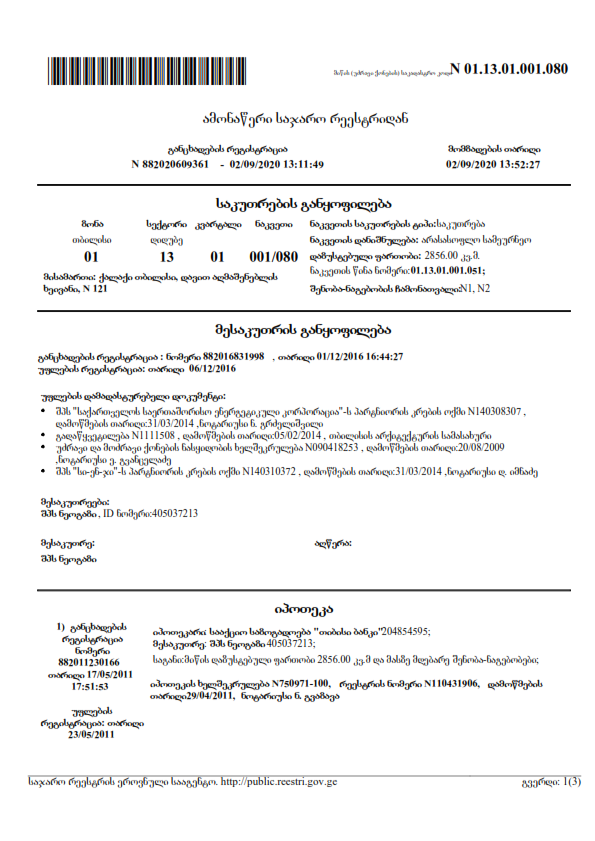 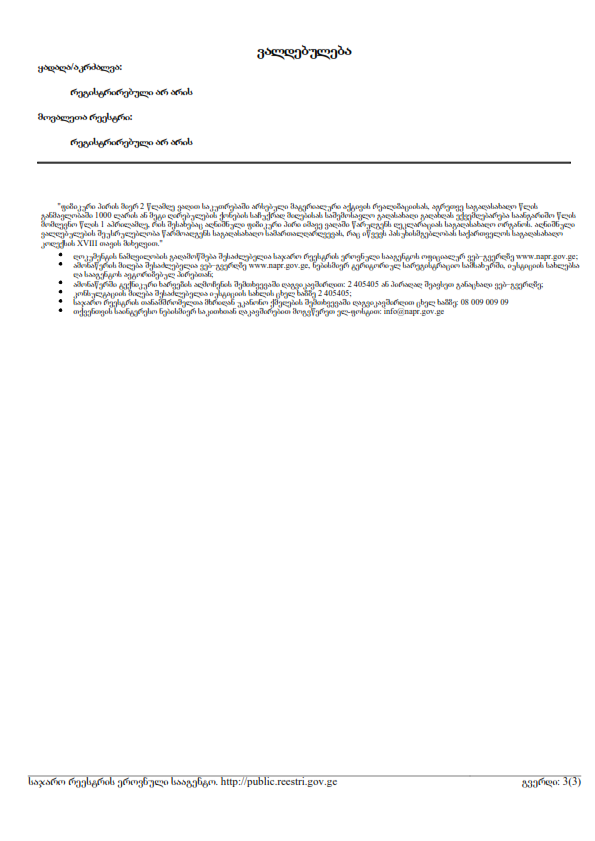 დანართი 2 - საწარმოს გენ.გეგმა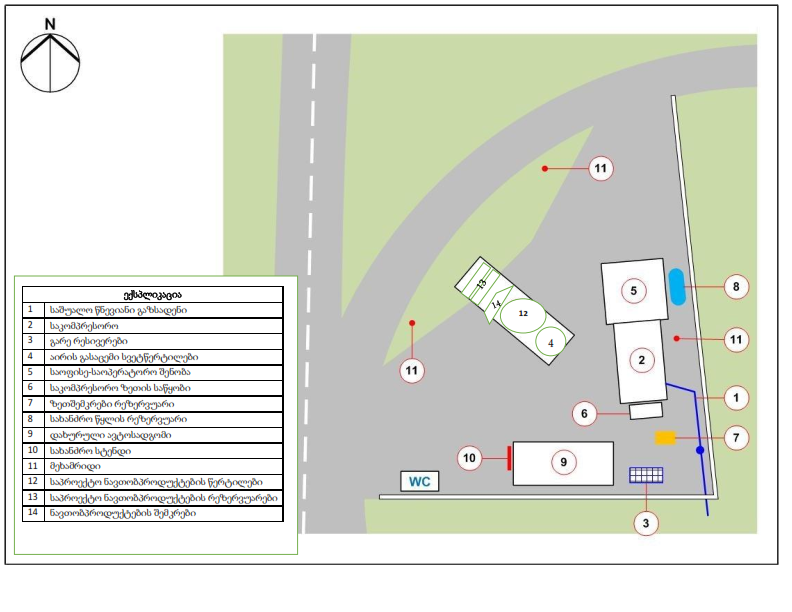 დანართი 3 - საწარმოს გენ. გეგმა გაფრქვევის წყაროების მითითებით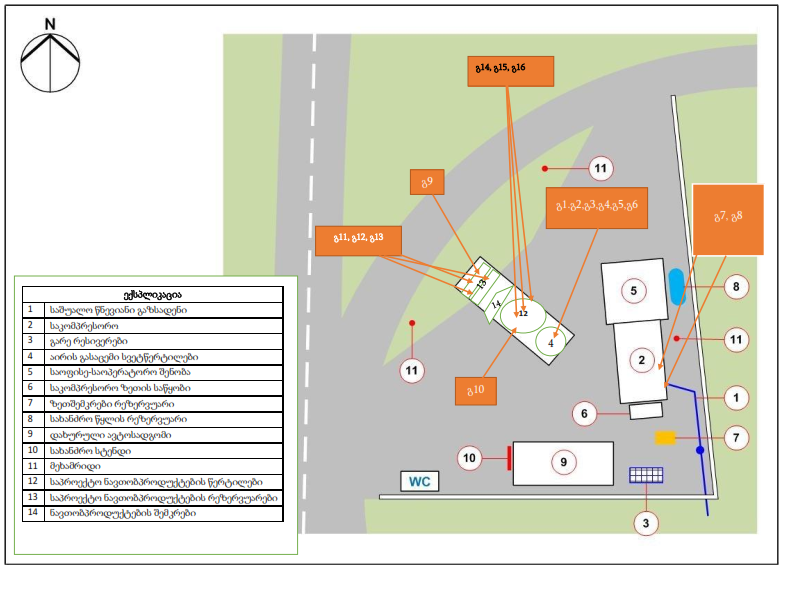 დანართი 4 - საწარმოს განთავსების სიტუაციური რუკა მანძილების ჩვენებით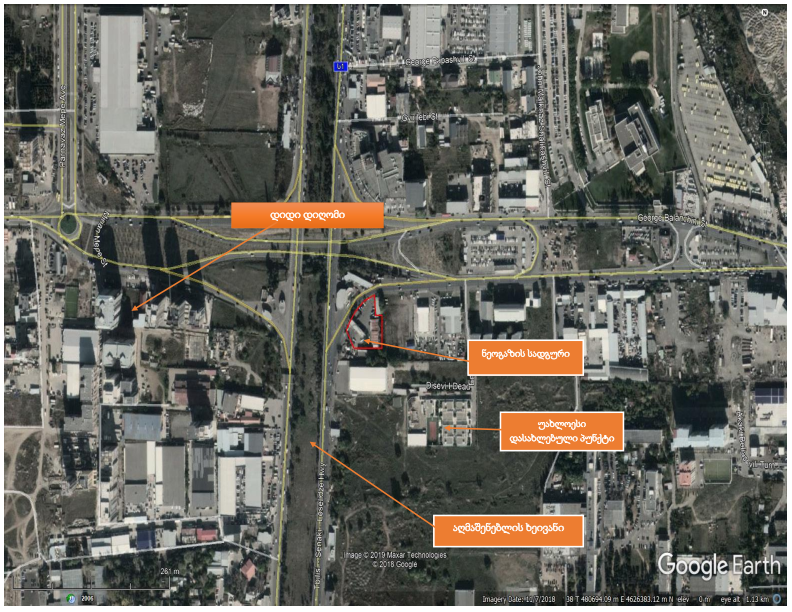 დანართი 5 - გარემოსდაცვითი გადაწყვეტილება 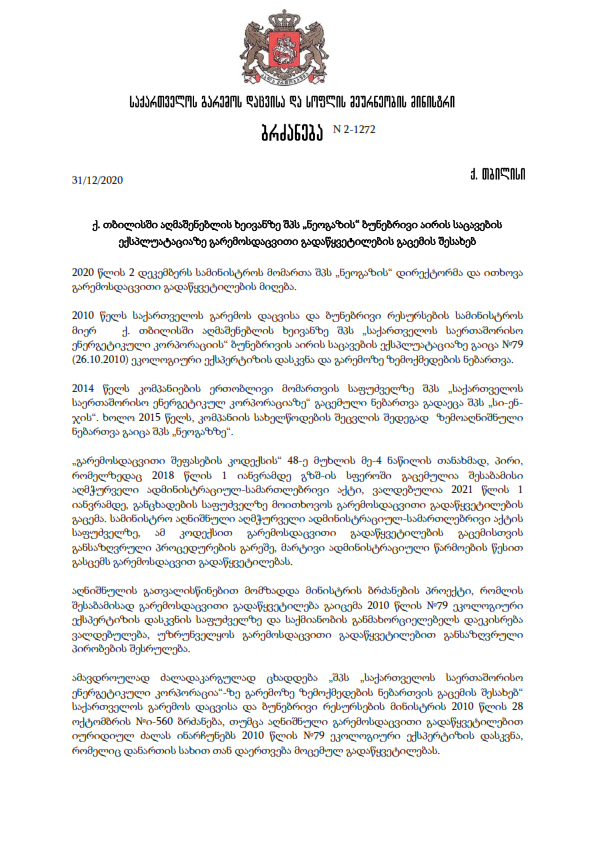 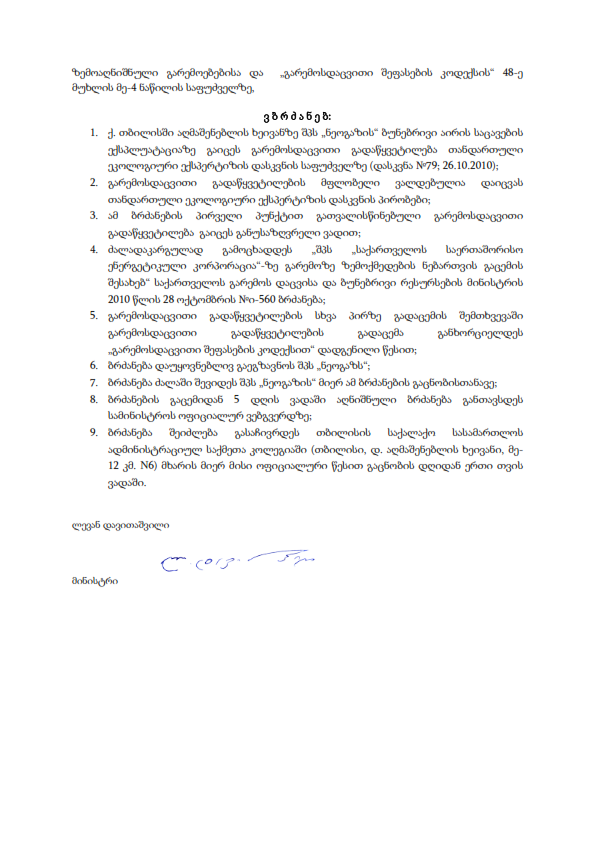 Nრეზერვუარი N 1რეზერვუარი N 2რეზერვუარი N 3რეზერვუარი N 4125 მ325 მ320მ320მ3სულ: 90 მ3სულ: 90 მ3სულ: 90 მ3სულ: 90 მ3სულ: 90 მ3საქმიანობის განმახორციელებელიშპს „ნეოგაზი”  კომპანიის იურიდიული მისამართიქ. თბილისი, გაზაფხულის ქ. N18კომპანიის საიდენტიფიკაციო ნომერი405037213 კომპანიის ხელმძღვანელიჭიაბერ ჭიაბრიშვილისაქმიანობის სახეარსებული ავტო გაზგასამართი სადგურის ტერიტორიაზე ნავთობპროდუქტების სარეალიზაციო წერტილის დამატების მიზნით ნავთობპროდუქტების საცავის მოწყობა და ექსპლოატაციასაქმიანობის განხორციელების ადგილმდებარეობათბილისი, დავით აღმაშენებლის ხეივანი #121საკონსულტაციო კომპანიაშპს ,,ა.მ კონსალტინგი“საიდენტიფიკანიო ნომერი402087834იურიდიული და ფაქტიური მისამართითბილისი, ვაკე-საბურთალოს რაიონი, ზურაბ და თეიმურაზ ზალდასტანიშვილების ქ. N16დირექტორითინათინ ჟიჟიაშვილისაკონტაქტო ინფორმაცია577 38 01 13Nმავნე ნივთიერების დასახელებასულ გაფრქვეულ მავნე ნივთიერებათა რაოდენობა1მეთანი0,6972ეთილმერკაპტანი0,0000153ნაჯერი ნახშირწყალბადები C12-C192,6140219მავნე ნივთიერებათა მავნე ნივთიერებათა სულ ატმოსფერულ ჰაერში გაფრქვეულ მავნე ნივთიერებათა რაოდენობა ტ/წელკოდიდასახელებასულ ატმოსფერულ ჰაერში გაფრქვეულ მავნე ნივთიერებათა რაოდენობა ტ/წელ501ამილენი0,102627ეთილბენზოლი0,00206415ნაჯ, ნახშირწყ,C1 – C53,070416ნაჯ, ნახშირწყ,C6 – C100,747602ბენზოლი, C6H60,080616ქსილოლი0,0062621ტოლუოლი0,0592754ნაჯ,ნახშირწყ,C12 – C190,010333გოგირდწყალბადი0,00002მავნე ნივთიერებათა დასახელებასულ ატმოსფერულ ჰაერში გაფრქვეულ მავნე ნივთიერებათა რაოდენობა ტ/წელამილენი0,102ეთილბენზოლი0,00206ნაჯ, ნახშირწყ,C1 – C53,070ნაჯ, ნახშირწყ,C6 – C100,747ბენზოლი, C6H60,080ქსილოლი0,0062ტოლუოლი0,059ნაჯ,ნახშირწყ,C12 – C190,6240219გოგირდწყალბადი0,00002მეთანი0,697ეთილმერკაპტანი0,000015